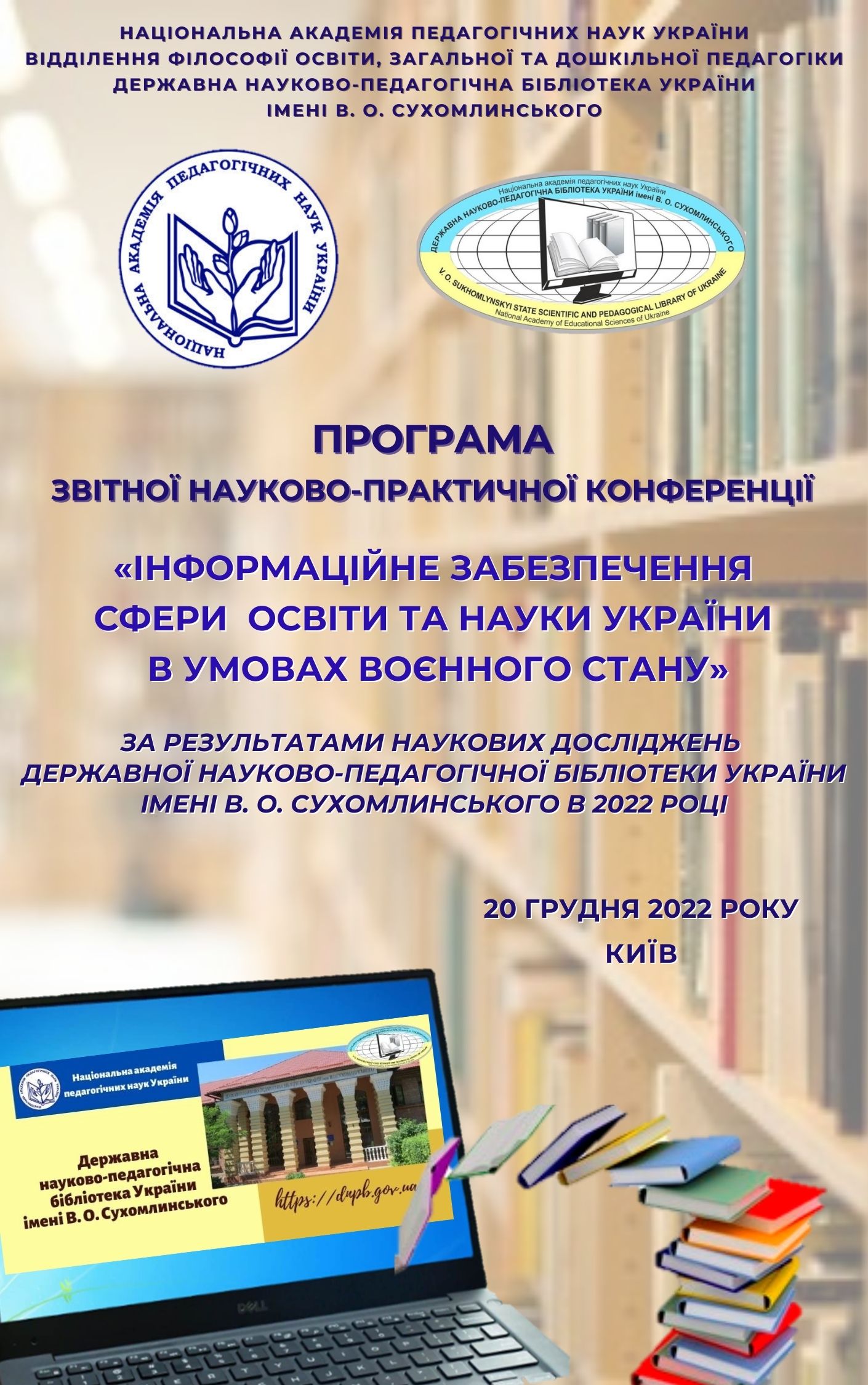 НАЦІОНАЛЬНА АКАДЕМІЯ ПЕДАГОГІЧНИХ НАУК УКРАЇНИВІДДІЛЕННЯ ФІЛОСОФІЇ ОСВІТИ, ЗАГАЛЬНОЇ ТА ДОШКІЛЬНОЇ ПЕДАГОГІКИДЕРЖАВНА НАУКОВО-ПЕДАГОГІЧНА БІБЛІОТЕКА УКРАЇНИІМЕНІ В. О. СУХОМЛИНСЬКОГОП Р О Г Р А М Азвітної науково-практичної конференції«ІНФОРМАЦІЙНЕ ЗАБЕЗПЕЧЕННЯ СФЕРИ 
ОСВІТИ ТА НАУКИ УКРАЇНИ 
В УМОВАХ ВОЄННОГО СТАНУ»за результатами наукових досліджень Державної науково-педагогічної бібліотеки України імені В. О. Сухомлинського в 2022 році20 грудня 2022 рокуКИЇВПОРЯДОК РОБОТИ:РЕГЛАМЕНТ:Доповіді – до 15 хв.Повідомлення – до 5 хв.Обговорення – до 3 хв.ОРГАНІЗАЦІЙНИЙ КОМІТЕТ:Л. Д. Березівська, доктор педагогічних наук, професор,                      член-кореспондент НАПН України, директор ДНПБ України ім. В. О. Сухомлинського (голова оргкомітету);С. В. Тарнавська, кандидат історичних наук, вчений секретар (відповідальний секретар конференції);Д. О. Закатнов, кандидат педагогічних наук, старший науковий співробітник, заступник директора з наукової роботи;А. Г. Гуралюк, кандидат педагогічних наук, старший науковий співробітник, завідувач сектору інформаційно-комунікаційних технологій і наукометрії відділу наукового інформаційно-аналітичного супроводу освіти;С. В. Лапаєнко, кандидат педагогічних наук, старший науковий співробітник, завідувач відділу наукового інформаційно-аналітичного супроводу освіти;Л. О. Пономаренко, кандидат наук із соціальних комунікацій, в. о. завідувача відділу науково-освітніх інформаційних ресурсів.За матеріалами конференції буде підготовлено та оприлюднено збірник тез доповідей в електронному форматі.ПЛЕНАРНЕ ЗАСІДАННЯВступне слово:Березівська Лариса Дмитрівна, доктор педагогічних наук, професор, член-кореспондент НАПН України, директор Державної науково-педагогічної бібліотеки України імені В. О. СухомлинськогоВітальне слово:Сисоєва Світлана Олександрівна, доктор педагогічних наук, професор, дійсний член НАПН України, академік-секретар Відділення філософії освіти, загальної та дошкільної педагогіки НАПН УкраїниДоповіді:Березівська Лариса Дмитрівна, доктор педагогічних наук, професор, член-кореспондент НАПН України, директор Державної науково-педагогічної бібліотеки України імені В. О. Сухомлинського Результати діяльності Державної науково-педагогічної бібліотеки України імені В. О. Сухомлинського НАПН України в умовах воєнного стану за 2022 рік та завдання на 2023 рікЗакатнов Дмитро Олексійович, кандидат педагогічних наук, старший науковий співробітник, заступник директора з наукової роботи Державної науково-педагогічної бібліотеки України імені В. О. Сухомлинського Міжнародна діяльність Державної науково-педагогічної бібліотеки України імені В. О. Сухомлинського НАПН України  у 2022 р. в умовах євроінтеграції: нові виклики, проблеми, завданняЛобановська Інна Георгіївна, завідувач відділу формування інформаційних ресурсів Державної науково-педагогічної бібліотеки України імені В. О. СухомлинськогоЗадоволення інформаційних потреб користувачів ДНПБ України ім. В. О. Сухомлинського в умовах воєнного стану Технічний секретар – Гуралюк Андрій Георгійович, кандидат педагогічних наук, старший науковий співробітник, завідувач сектору інформаційно-комунікаційних технологій і наукометрії відділу наукового інформаційно-аналітичного супроводу освітиПлатформа Google Meet: https://meet.google.com/yzq-mnun-txz.СЕКЦІЯ 1ПЕДАГОГІЧНА НАУКА ТА ОСВІТА В ОСОБАХ, ДОКУМЕНТАХ, БІБЛІОГРАФІЇ(2020–2022)Реєстраційний номер: 0120U002093Роки виконання: 2020–2022 рр.Назва пріоритетного напряму: Філософія освіти. Методологія, теорія, історія освіти і педагогікиПроблема дослідження: Міждисциплінарний синтез галузей знань, що вивчають людину, суспільство, культуру і освітуНауковий керівник – Березівська Лариса Дмитрівна, доктор педагогічних наук, професор, член-кореспондент НАПН України, головний науковий співробітник відділу педагогічного джерелознавства та біографістики, директор Технічні секретарі – Середа Христина Володимирівна, науковий співробітник відділу педагогічного джерелознавства та біографістики; Золотаренко Тетяна Олександрівна, молодший науковий співробітник відділу педагогічного джерелознавства та біографістикиБерезівська Лариса Дмитрівна, доктор педагогічних наук, професор, член-кореспондент НАПН України, директор, головний науковий співробітник відділу педагогічного джерелознавства та біографістикиПедагогічна наука та освіта в особах, документах, бібліографії: найістотніші результати наукового дослідженняБерезівська Лариса Дмитрівна, доктор педагогічних наук, професор, член-кореспондент НАПН України, директор, головний науковий співробітник відділу педагогічного джерелознавства та біографістикиКонцептуальні засади реформування змісту загальної середньої освіти в Україні (1991–2017): історико-джерелознавчий аналізСухомлинська Ольга Василівна, доктор педагогічних наук, професор, дійсний член НАПН України, головний науковий співробітник відділу педагогічного джерелознавства та біографістикиБібліографічний покажчик «Міжнародні та всеукраїнські педагогічні читання “Василь Сухомлинський у діалозі з сучасністю” (1993–2020)» як інноваційний проєктМіхно Олександр Петрович, доктор педагогічних наук, старший науковий співробітник відділу педагогічного джерелознавства та біографістикиОсобливості створення контенту сторінки «Шарль-Мішель де Л'Епе» електронного ресурсу «Видатні педагоги України та світу» ДНПБ України ім. В. О. СухомлинськогоДурдас Алла Петрівна, доктор філософії, науковий співробітник відділу педагогічного джерелознавства та біографістикиКонцепції навчання іноземних мов у незалежній Україні: історико-джерелознавчий аспектДяченко Людмила Миколаївна, кандидат педагогічних наук, старший науковий співробітник відділу педагогічного джерелознавства та біографістикиБібліографічний покажчик «Педагогічні видання німецькою мовою другої половини ХІХ ст. – 1917 р. у фонді Державної науково-педагогічної бібліотеки України імені В. О. Сухомлинського»: джерелознавчий аспектТарнавська Сніжана Вікторівна, кандидат історичних наук, старший науковий співробітник відділу педагогічного джерелознавства та біографістикиДитячий часопис «Жовтеня» як виховний інструмент радянської політичної системиЯкобчук Надія Олександрівна, кандидат історичних наук, старший науковий співробітник відділу педагогічного джерелознавства та біографістикиСторінка «Григорій Пилипович Шерстюк (1882–1911)» як складник електронного ресурсу «Видатні педагоги України та світу»Мушка Іван Васильович, науковий співробітник відділу педагогічного джерелознавства та біографістикиПро джерельну базу покажчика «Міжнародні та всеукраїнські педагогічні читання “Василь Сухомлинський у діалозі з сучасністю” (1993–2020)»Павленко Тетяна Степанівна, науковий співробітник відділу педагогічного джерелознавства та біографістикиСторінка «Н. Ф. Скрипченко (1931–1996)» цифрового ресурсу «Видатні педагоги України та світу»: структурно-змістове наповненняВасиленко Світлана Борисівна, науковий співробітник відділу педагогічного джерелознавства та біографістикиСторінка «Миропольський Сергій Іринейович (1842–1907)» електронного ресурсу «Видатні педагоги України та світу»: структурно-змістове наповненняСереда Христина Володимирівна, науковий співробітник відділу педагогічного джерелознавства та біографістикиКонцепція національної програми інформатизації (1998): структурно-змістовий аналізСухомлинська Леся Віталіївна, науковий співробітник відділу педагогічного джерелознавства та біографістикиХудожня спадщина В. Сухомлинського в матеріалах міжнародних та всеукраїнських педагогічних читань «Василь Сухомлинський у діалозі з сучасністю»Бойко Оксана Андріївна, молодший науковий співробітник відділу педагогічного джерелознавства та біографістикиКонцепції змісту освітньої галузі «Мови і літератури» (1991–2017): джерелознавчий аналізДеревянко Тетяна Михайлівна, молодший науковий співробітник відділу педагогічного джерелознавства та біографістикиАналітичні матеріали як складник хрестоматії «Антологія текстів з реформування змісту загальної середньої освіти в Україні (1991–2017)»Золотаренко Тетяна Олександрівна, молодший науковий співробітник відділу педагогічного джерелознавства та біографістикиСторінка «Сікорський Іван Олексійович» як складник електронного ресурсу «Видатні педагоги України та світу»Кропочева Наталія Миколаївна, молодший науковий співробітник відділу педагогічного джерелознавства та біографістикиОсобливості упорядкування бібліографічних покажчиків в умовах цифровізації освіти (досвід опрацювання рідкісних видань з фонду ДНПБ України ім. В. О. Сухомлинського)Чала Наталія Володимирівна, молодший науковий співробітник відділу педагогічного джерелознавства та біографістикиВисвітлення питань початкової освіти у міжнародних та всеукраїнських педагогічних читаннях «Василь Сухомлинський у діалозі з сучасністю»СЕКЦІЯ 2ІНФОРМАЦІЙНІ РЕСУРСИ ОСВІТЯНСЬКИХ БІБЛІОТЕК
У РОЗВИТКУ ПЕДАГОГІКИ, ПСИХОЛОГІЇ ТА ОСВІТИ(2020–2022)Реєстраційний номер: 0120U002094Роки виконання: 2020–2022 рр.Назва пріоритетного напряму: Якість освіти. Інформаційне освітнє середовищеПроблема дослідження: Інформаційно-аналітичний супровід освітньої діяльності, проєктування інформаційно-освітнього середовища та електронних ресурсівНауковий керівник – Пономаренко Лариса Олександрівна, кандидат наук із соціальних комунікацій, в. о. завідувача відділу науково-освітніх інформаційних ресурсівТехнічний секретар – Гончаренко Олена Леонідівна, науковий співробітник відділу науково-освітніх інформаційних ресурсівПономаренко Лариса Олександрівна, кандидат наук із соціальних комунікацій, в. о. завідувача відділу науково-освітніх інформаційних ресурсів Інформаційні ресурси освітянських бібліотек у розвитку педагогіки, психології та освіти: найістотніші результати наукового дослідження Матвійчук Оксана Євгенівна, кандидат педагогічних наук, доцент, науковий співробітник відділу науково-освітніх інформаційних ресурсів Структура та склад інформаційного ресурсу бібліотек закладів освітиПономаренко Лариса Олександрівна, кандидат наук із соціальних комунікацій, в. о. завідувача відділу науково-освітніх інформаційних ресурсів Бібліометричний аналіз дисертацій за напрямом «Теорія та методика навчання української мови»Сошинська Ярослава Євгенівна, кандидат історичних наук, доцент, науковий співробітник відділу науково-освітніх інформаційних ресурсів, виконавчий директор УБАІнформаційні сервіси бібліотек закладів вищої освіти: європейські трендиВараксіна Наталія Володимирівна, науковий співробітник відділу науково-освітніх інформаційних ресурсівДеякі аспекти формування бази даних «Знаменні та пам’ятні дати у сфері освіти»Гончаренко Олена Леонідівна, науковий співробітник відділу науково-освітніх інформаційних ресурсівТенденції та вектори розвитку інформаційних ресурсів провідних  книгозбірень мережі освітянських бібліотек в умовах глобальних викликівЗоріна Наталія Євгенівна, науковий співробітник відділу науково-освітніх інформаційних ресурсівДисертаційні дослідження історико-педагогічної тематики                       за роки незалежності України (1991–2021): бібліометричний аналізКоваленко Світлана Георгіївна, науковий співробітник відділу науково-освітніх інформаційних ресурсівРетроспективний аналіз дисертацій за темою «Дистанційна освіта» Кропочева Наталія Миколаївна, науковий співробітник відділу науково-освітніх інформаційних ресурсівІнформаційні ресурси освітянських бібліотек: перспективи формування в контексті реалізації принципів відкритої наукиЛобановська Інна Георгіївна, науковий співробітник відділу науково-освітніх інформаційних ресурсівФормування вимог до електронних засобів каталогізування бібліотечних фондівНіколаєнко Ярослава Миколаївна, науковий співробітник відділу науково-освітніх інформаційних ресурсів«Календар знаменних і пам’ятних дат у галузі освіти та педагогічної науки» – вагоме бібліографічне джерело у формуванні ціннісних орієнтацій і громадської самосвідомості молодіПавленко Тетяна Степанівна, науковий співробітник відділу науково-освітніх інформаційних ресурсівВикористання ІКТ у професійній освіті: бібліометричний аналіз дисертаційних дослідженьБойко Світлана Тихонівна, молодший науковий співробітник відділу науково-освітніх інформаційних ресурсівІнноваційна діяльність бібліотек у цифровому медіасвітіРубан Алла Іванівна, молодший науковий співробітник відділу науково-освітніх інформаційних ресурсівПромоція книжки й читання: сучасний досвід діяльності бібліотек УкраїниСмола Любов Михайлівна, молодший науковий співробітник відділу науково-освітніх інформаційних ресурсівЗарубіжні діячі освіти, педагогіки, науки у фактографічній базі даних «Знаменні та пам’ятні дати у сфері освіти»Щегельська Катерина Борисівна, молодший науковий співробітник відділу науково-освітніх інформаційних ресурсівЗарубіжні онлайн ресурси як джерело фактографічної інформації з педагогікиСЕКЦІЯ 3БІБЛІОГРАФІЧНИЙ ТА АНАЛІТИЧНИЙ СУПРОВІД ДІЯЛЬНОСТІ НАЦІОНАЛЬНОЇ АКАДЕМІЇ ПЕДАГОГІЧНИХ НАУК УКРАЇНИ ЩОДО НАУКОВО-МЕТОДИЧНОГО ЗАБЕЗПЕЧЕННЯ МОДЕРНІЗАЦІЇ ТА РЕФОРМУВАННЯ ОСВІТИ(2020–2022)Реєстраційний номер: 0120U002095Роки виконання: 2020–2022 рр.Назва пріоритетного напряму: Якість освіти. Інформаційне освітнє середовищеПроблема дослідження: Інформаційно-аналітичний супровід освітньої діяльності, проєктування інформаційно-освітнього середовища та електронних ресурсівНауковий керівник – Лапаєнко Світлана Володимирівна, кандидат педагогічних наук, старший науковий співробітник, завідувач відділу наукового інформаційно-аналітичного супроводу освіти Технічний секретар – Гуралюк Андрій Георгійович, кандидат педагогічних наук, старший науковий співробітник, завідувач сектору інформаційно-комунікаційних технологій і наукометрії відділу наукового інформаційно-аналітичного супроводу освітиЛапаєнко Світлана Володимирівна, кандидат педагогічних наук, старший науковий співробітник, завідувач відділу наукового інформаційно-аналітичного супроводу освіти: Бібліографічний та аналітичний супровід діяльності Національної академії педагогічних наук України щодо науково-методичного забезпечення модернізації та реформування освіти: найістотніші результати наукового дослідженняАгалець Інна Олександрівна, кандидат педагогічних наук, доцент, старший науковий співробітник відділу наукового інформаційно-аналітичного супроводу освіти Національно-патріотичне виховання молоді в науковому доробку вчених НАПН УкраїниГуралюк Андрій Георгійович, кандидат педагогічних наук, старший науковий співробітник, завідувач сектору інформаційно-комунікаційних технологій і наукометрії відділу наукового інформаційно-аналітичного супроводу освітиРапіна Лідія Анатоліївна, науковий співробітник відділу наукового інформаційно-аналітичного супроводу освітиУдосконалення організаційно-технологічних засад функціонування електронного ресурсу «Вчені Національної академії педагогічних наук України»Закатнов Дмитро Олексійович, кандидат педагогічних наук, старший науковий співробітник, старший науковий співробітник відділу наукового інформаційно-аналітичного супроводу освіти Бібліографічний та аналітичний супровід досліджень Національної академії педагогічних наук України з проблем професійної орієнтаціїЛапаєнко Світлана Володимирівна, кандидат педагогічних наук, старший науковий співробітник, завідувач відділу наукового інформаційно-аналітичного супроводу освіти Формування здорового способу життя зростаючого покоління: наукові підходи вчених НАПН УкраїниПінчук Ольга Павлівна, кандидат педагогічних наук, старший науковий співробітник, провідний науковий співробітник сектору інформаційно-комунікаційних технологій і наукометрії відділу наукового інформаційно-аналітичного супроводу освітиВараксіна Наталія Володимирівна, науковий співробітник сектору інформаційно-комунікаційних технологій і наукометрії відділу наукового інформаційно-аналітичного супроводу освітиСучасні тенденції розвитку інформаційних технологій в умовах модернізації системи освіти Пономаренко Лариса Олександрівна, кандидат наук із соціальних комунікацій, науковий співробітник сектору наукової інформаційно-бібліографічної діяльності відділу наукового інформаційно-аналітичного супроводу освіти Персональні покажчики у забезпеченні бібліометричних дослідженьРостока Марина Львівна, кандидат педагогічних наук, старший дослідник, старший науковий співробітник відділу наукового інформаційно-аналітичного супроводу освітиПреамбула впровадження кінцевих результатів наукового дослідженняРабаданова Людмила Володимирівна, старший науковий співробітник відділу наукового інформаційно-аналітичного супроводу освіти Інноваційний потенціал сучасної освіти у світлі досліджень НАПН УкраїниСимоненко Тетяна Василівна, кандидат наук із соціальних комунікацій, науковий співробітник сектору інформаційно-комунікаційних технологій і наукометрії відділу наукового інформаційно-аналітичного супроводу освітиПедагогічна наука в Україні у консолідованому бібліометричному виміріБондарчук Оксана Борисівна, науковий співробітник сектору наукової інформаційно-бібліографічної діяльності відділу наукового інформаційно-аналітичного супроводу освіти Бібліографічні покажчики як форма репрезентації наукового доробку вчених НАПН України Годецька Тетяна Іванівна, науковий співробітник відділу наукового інформаційно-аналітичного супроводу освіти Наукові напрацювання вчених НАПН України з проблеми освіти впродовж життя Середа Христина Володимирівна, науковий співробітник сектору інформаційно-комунікаційних технологій і наукометрії відділу наукового інформаційно-аналітичного супроводу освітиЗмістове наповнення журналу «Науково-педагогічні студії» щодо науково-методичного забезпечення модернізації та реформування освіти Шило Олексій Андрійович, науковий співробітник сектору інформаційно-комунікаційних технологій і наукометрії відділу наукового інформаційно-аналітичного супроводу освіти Модернізація комп’ютерного парку ДНПБ України ім. В. О. СухомлинськогоБілоцерківець Ірина Петрівна, молодший науковий співробітник сектору наукової інформаційно-бібліографічної діяльності відділу наукового інформаційно-аналітичного супроводу освіти Здобутки науковців Відділення філософії освіти, загальної та дошкільної педагогіки НАПН України у розв’язанні проблем проєктування інноваційних педагогічних технологійКушнір Вікторія Вʼячеславівна, молодший науковий співробітник сектору наукової інформаційно-бібліографічної діяльності відділу наукового інформаційно-аналітичного супроводу освітиВиставкова діяльність ДНПБ України ім. В. О. Сухомлинського: аналітичні дані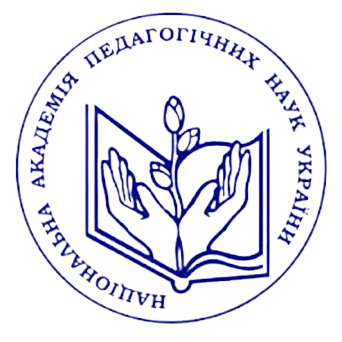 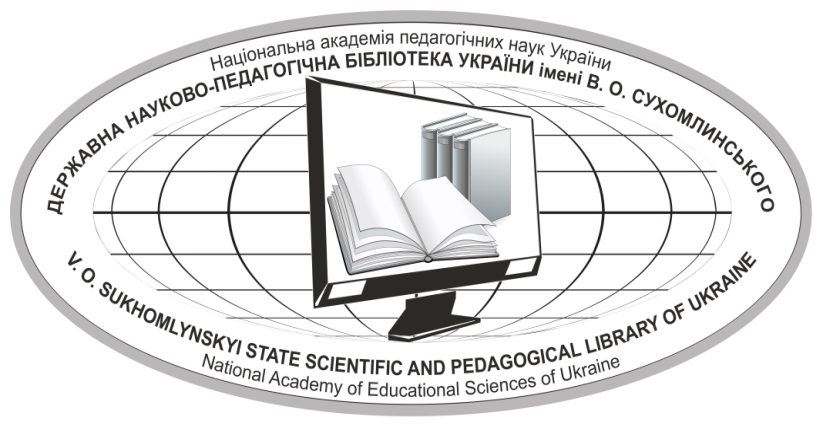 1100–1300Пленарне засідання1400–1600Секційні засідання